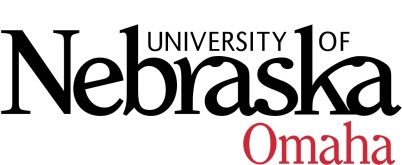 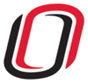 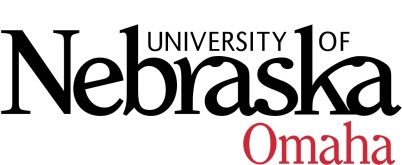 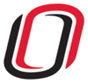 UNIVERSITY OF NEBRASKA AT OMAHAEDUCATIONAL POLICY ADVISORY COMMITTEEAgendaFriday, September 11,20209:00 AM – 10:30 AMVia Zoom:Welcome/IntroductionsOverview of EPAC Roles and ResponsibilitiesEnsure that proposed changes are in accord with university-wide objectives and priorities as identified in the role and mission statement and relevant planning documents;Ensure that all academic courses carrying academic credit for undergraduate and graduate degrees have appropriate content and rigor; view Rigor Policy:Prevent the unnecessary duplication and proliferation of curricular offerings; andConsider possible impacts of proposed curricular changes on other units and programs.Discussion/AnnouncementsUpdate – Roadmaps, Minors and Incomplete SyllabusFeedback from DeansCourse proposalsSLO guidelines – Keys to a successful course proposal https://www.unomaha.edu/academic-affairs/curriculum-development/course-proposals.php SLO language being added to course form: “Students will be able to”CurriculumCourse SyllabiYou may access the courses at https://nextcatalog.unomaha.edu/courseleaf/approve.  You will be reviewing the courses under Your Role: select EPAC-Associate VC. 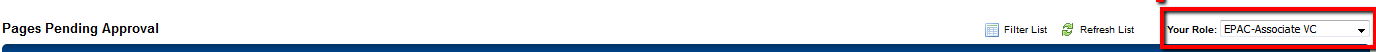 New CoursesBMCH 4000/8006 Biomaterials, 3 hrs.BMCH 4670/8676 Introduction to Mechanics of Biomaterials, 3 hrs.BMI 8540 Foundations in Programming for Biomedical Informatics, 3 hrs.CRCJ 8110 Victimology, 3 hrs.CSCI 3470 Fundamentals and Algorithms of Machine Learning, 3 hrs.KINS 4100 Applied Kinesiology, 3 hrs.PSCI 4370/8376 Generals and Politicians Civil-Military Relations, 3 hrs.RELI 1000 Topics in Religion and Spirituality, 1 hr.RELI 1050 First Year Seminar in Religion, 3 hrs.RELI 4030/BLST 4030/BLST 8036/RELI 8036 Africana Religions, 3 hrs.Revised CoursesMUS 3440 Composition I – change in credits from 3-1MUS 4400 Advanced Composition – change in credits from 3-1THEA 2020 Theatre for Young Audiences – change in level from THEA 4060 to 2020Meeting Dates 9:00-10:30, via zoom September 11, 2020October 2, 2020November 13, 2020December 11, 2020January 8, 2021February 12, 2021March 12, 2021April 9, 2021May 14, 2021